Western Carolina University Student Government AssociationOfficial Minutes: January 30th, 2023Vice President CJ Mitchell called the meeting to order at 6:01 PM.Roll called by CJ Mitchell Approval of AgendaMotion to approve the agenda by AshlynSeconded by ArronPassed by a vocal majorityApproval of last week’s minutesMotion to approve the minutes by AshburySeconded by DestinyPassed by a vocal majority New Business – Confirmation of Appointed SenatorsSkyler SenneffConfirmedChief Lillard: New program Community Care Program starting with UPD where a masters social work student intern helps for outreach and can act as a nonpolice resource for students. Still looking for students to be a part of the police committee. Catamountcare.wcu.eduOld Business - First Reading – S23-02 – Good SamaritanSent to (Health and Safety) for look overs.S23-03 – Proposal to Update Western Carolina Policy 45: Smoking and VapingSent to (Health and Safety) for look overs.Second Reading – S23 – 01 Remove Remaining Mentions of the Finance Committee in SGA Governing Documents.(Any quick updates about the topic here) Motion to vote on S23 – 01 by JarrodSeconded by AaronPassed by Majority VoteClosing Business – Senator Updates(Destiny): Nobel Hall residents want to know what happened to recycling bins.Vice President UpdatesCJ: The athletic mixer is this Wednesday at insert time. SGA in 60 instead of live streaming the senate sessions.Standing Committees Special CommitteesGuest Updates(Estefany): How can we engage more with the student body, the application for justices is open, if you’re thinking of running (Jared): Supplemental funding packet was sent out and if you have any questions feel free to ask. The new Supplemental Streamlined the application process on Engage.Motion to adjourn the meeting until 6:00 pm on Monday, February 6th by CJ Mitchell.Second by NickMeeting adjourned at 6:30 pm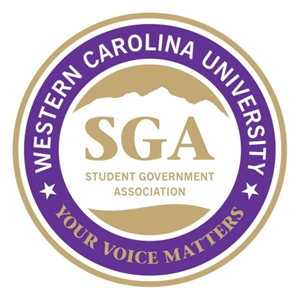 